TÍTULO EM CANDARA 14 NEGRITADO CENTRALIZADO: MÁXIMO 12 PALAVRAS TÍTULO EM INGLÊS CANDARA 12 SEM NEGRITO ITÁLICO CENTRALIZADO TÍTULO EM ESPANHOL CANDARA 12 SEM NEGRITO ITÁLICO CENTRALIZADO Nome do autor, fonte Candara tamanho 10, negrito, centralizado Titulação, vinculação institucional, Candara 10, sem negrito, centralizado  https://orcid.org/ E-mail: Nome do coautor, se houver, fonte Candara tamanho 10, negrito, centralizado Titulação, vinculação institucional, Candara 10, sem negrito, centralizado  https://orcid.org/ E-mail: RESUMODe 750 a 800 caracteres com espaço, fonte Candara tamanho 10 e espaçamento entre linhas simples. Indique o objeto de estudo, objetivo, referências principais, metodologia e resultados principal.Palavras-chave e dois pontos em negrito: mínimo três; máximo cinco; Candara 10; separada por ponto e vírgula.  ABSTRACTDe 750 a 800 caracteres com espaço, fonte Candara tamanho 10 e espaçamento entre linhas simples. Indique o objeto de estudo, objetivo, referências principais, metodologia e resultados principal.Keywords e dois pontos em negrito: mínimo três; máximo cinco; Candara 10; separadas por ponto e vírgula.  RESUMENDe 750 a 800 caracteres com espaço, fonte Candara tamanho 10 e espaçamento entre linhas simples. Indique o objeto de estudo, objetivo, referências principais, metodologia e resultados principal.Palabras-clave e dois pontos em negrito: mínimo três; máximo cinco; Candara 10; separada por ponto e vírgula.  TÍTULO DO ITEM: CANDARA 12, MAIÚSCULA NEGRITO, SEM RECUOOs artigos de desenvolvimento teórico e artigos baseados em pesquisas empíricas e ensaios devem ter de 45 mil a 60 mil caracteres. Arquivo on-line em formato A4; editor de texto: Word for Windows; margens superior e esquerda: 3 cm, margens inferior e direita: 2 cm; Fonte: Candara tamanho 12; parágrafo: entre linhas: 1,5; alinhamento justificado.As ilustrações (gráficos, desenhos, etc.) devem ser limitados ao mínimo indispensável, identificadas e numeradas em algarismos arábicos (imagens digitalizadas devem ser enviadas em JPG, resolução 300 DPIs), com menção da fonte. Atentar à sequência numérica correta para ilustrações, bem como para tabelas e quadros. A seguir, exemplifica-se a formatação (fontes, tamanhos, negritos, itálicos, etc.) e a disposição dos elementos textuais (acima ou abaixo) que os autores devem usar em seus trabalhos para publicação: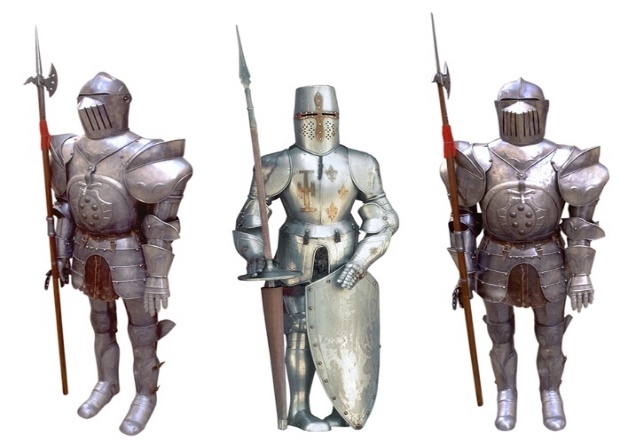 Figura 1: candara 10, centralizado, endereço e data, Pixabay License. https://pixabay.com/pt/photos/cavaleiro-cruzado-piloto-armaduras-1514302/ (2020)Tabela 01: candara 12, centralizadoFonte: Lopes (2022, p. 7).Quadro 1 – Candara 12, sem negrito, centralizado.  Fonte: Candara 12, sem negrito centralizado,  Autor (ano). Notas de rodapé serão indicadas por números arábicos e restritas ao mínimo indispensável. Fonte Candara, fonte 10, espaço simples. As citações no corpo do texto até 3 linhas sobrenome do autor, parênteses com ano de publicação e página, texto entre aspas. Exemplo: de acordo com Gatti (2016, p. 27)  “Os insumos, a infra-estrutura, são condições necessárias, mas, não suficientes para a implementação de processos educacionais mais humanamente efetivos”Citações no corpo do texto com quatro linhas ou mais, realizar recuo de 1,25 cm;  letra candara 11, entre linhas espaço simples . Exemplo: Diante dessas considerações que põem em  evidência os limites da indução  ao ponto  de levá-la ao ridículo, sobreveio-me a indagação: mas se a indução é tão frágil, tão inconsequente, tão inconsistente logicamente, como foi  possível  que Bacon,  Galileu,  Newton  e  tantos  outros,  lançando  mão  do  método indutivo, puderam chegar a descobertas tão significativas para o desenvolvimento da ciência? (Saviani, 2015, p. 30)Itens e Subitens —  Candara 12, em minúscula, negritado, sem recuoAo finalizar seu texto verifique se todos os autores citados foram incluídos nas referências. Se as datas das citações são as mesmas das referências e se de fato conferem com a obra do autor.  Não inclua nas referências autores não indicados no texto.   Confira se todos os dados das citações e referências estão completos, tanto nas citações do corpo do texto quanto na seção de referências ao fim do trabalho (ex.: citação direta com número de página ou referências informadas com ano de publicação). Verifique se o nome de autor está grafado corretamente e se não há divergência entre as grafias de nomes de autores nas citações do texto e nas referências. Coloque os autores em ordem alfabética nas  referências. de acordo com o sobrenome do primeiro autor.Confira o uso correto da expressão “apud”, que significa “citado por”. Ou seja, se no livro de Sil existe uma citação, direta ou indireta, a um trabalho escrito por Santos que se deseja mencionar, deve-se dizer: “(Santos, 2020, p. 1 apud Silva, 2022, p. 10)”. O apud deve ser usado apenas entre parêntesis, como no exemplo.Trabalhos em fase de elaboração devem vir acompanhados da expressão “in press”. Dados não publicados devem vir acompanhados pela expressão “unpublished observations”; neste caso, uma carta do autor deve ser fornecida. Para elaboração das referências deve ser observada a norma NBR 6023 da ABNT. REFERÊNCIASLIVRO:SOBRENOME, Nome; SOBRENOME, Nome; SOBRENOME, Nome. Título do livro: subtítulo. Cidade: Editora, ano. v. 00, cap. 00, p. 00-00. (Nome da coleção entre parênteses, se for o caso).OBS.: se forem mais de três autores, deixar apenas o nome do primeiro autor seguido da expressão “et al.”, em itálico. Ex.: SOBRENOME, Nome et al. Título do livro: subtítulo. Cidade: Editora, Ano. v. 00, cap. 00, p. 00-00. (Nome da coleção entre parênteses, se for o caso).CAPÍTULO DE LIVRO:SOBRENOME, Nome. Título do capítulo. In: SOBRENOME, Nome; SOBRENOME, Nome (orgs.). Título do livro: subtítulo. Cidade: Editora, ano. v. 00, cap. 00, p. 00-00. (Nome da coleção entre parênteses, se for o caso).ARTIGO EM PERIÓDICO (REVISTA OU CADERNO):SOBRENOME, Nome. Título do artigo. Nome da Revista, Cidade, v. 00, n. 00, p. 00-00, ano. DOI: https://doi.org/10.1590/S1413-24782001000100002OBS.: quando disponível, inserir DOI ao fim dos dados de identificação do artigo. Neste caso, não é necessário indicar o endereço eletrônico da publicação. No caso de não possuir DOI, citar endereço eletrônico conforme abaixo:SOBRENOME, Nome. Título do artigo. Nome da Revista, cidade, v. 00, n. 00, p. 00-00, ano. Disponível em: link para o artigo. Acesso em: dia mês abreviado ano. Ex.: 23 set. 2022.TESES E DISSERTAÇÕES:SOBRENOME, Nome. Título do TCC ou da Tese/Dissertação. Ano de publicação. Tese (TCC/Mestrado/Doutorado em Educação) — Nome da instituição de ensino, cidade da instituição de ensino, ano de publicação.OBS.: caso o trabalho esteja disponível em algum repositório, indicar os dados do endereço eletrônico conforme indicado no tópico 3 para os artigos sem DOI.PUBLICAÇÃO DE ANAIS DE EVENTOS CIENTÍFICOSSOBRENOME, Nome. Título do trabalho. In: 13ª REUNIÃO ANUAL DA ANPED, 13. [número da edição do evento seguido de um ponto], ano, cidade. Anais [...]. Cidade: Local do Evento, ano. Disponível em: link para os anais. Acesso em: dia mês abreviado ano. Ex.: 23 set. 2022.LEGISLAÇÃOBRASIL. Lei/Decreto/Resolução n.º 0.0000, de dia de mês de ano. Descrição do caput da lei, da resolução ou do decreto. Diário Oficial da União: seção 1, Brasília, DF, ano 000, n. 00, p. 00-00, 23 set. 2022. Disponível em: link para os anais. Acesso em: dia mês abreviado ano. Ex.: 23 set. 2022.BRASIL. [Constituição (1988)]. Constituição da República Federativa do Brasil de 1988. Brasília, DF: Presidência da República, [2022]. Disponível em: http://www.planalto.gov.br/ccivil_03/constituicao/constituicao.htm. Acesso em: dia mês abreviado ano. Ex.: 23 set. 2022.MATÉRIAS EM JORNAIS E REVISTASQuando houver autor:SOBRENOME, Nome. Título da matéria. Título do periódico. Cidade, p. 00-00, data [ex.: 23 set. 2022]. Disponível em: link para os anais. Acesso em: dia mês abreviado e ano. Ex.: 23 set. 2022.Sem autoria mencionada:TÍTULO da matéria. Título do periódico. Cidade, p. 00-00, data [ex.: 23 set. 2022]. Disponível em: link para os anais. Acesso em: dia mês abreviado e ano. Ex.: 23 set. 2022.OBS.: em publicação sem autoria, a primeira palavra do título da matéria deve ficar em caixa alta, como no exemplo. Se a primeira palavra for artigo (o, a, os, as, um, uma) ou preposição (de, para, no, na, com), tanto estes elementos como a próxima palavra devem ficar em caixa alta. Ex.:O ASSUNTO: massacre no Carandiru segue impune 30 anos depois. Título do periódico. Cidade, p. 00-00, data [ex.: 23 set. 2022]. Disponível em: link para os anais. Acesso em: dia mês abreviado e ano. Ex.: 23 set. 2022.Após as referências incluir:    NOTA SOBRE A AUTORIA Indicar a participação de cada autor na elaboração do artigo.REVISÃO DO ARTIGO Indicar o nome do revior de linguagem e normas e sua titulação.  Recebido em:Parecer em:Aprovado em: Candara 12, sem negrito, centralizado, minúsculo  Candara 12, sem negrito, centralizado, minúsculo  Candara 12, sem negrito, centralizado, minúsculo  Resposta dos professoresNúmero PorcentagemDesenvolver a formação continuada.6139,1%É gratificante por também desenvolver um papel social.21,3%É desenvolver um olhar crítico sobre a sua atuação profissional na sociedade.10,6%Capitais de estados em que foi localizada estratégia sobre os profissionais iniciantesCapitais de estados em que foi localizada estratégia sobre os profissionais iniciantesCapitais de estados em que não foi localizada estratégia sobre os profissionais iniciantesA mesma estratégia do PNEEstratégia modificadaCapitais de estados em que não foi localizada estratégia sobre os profissionais iniciantesBrasíliaTeresinaSalvadorBelémCampo GrandeCuritibaManausPorto AlegreAracajuBoa VistaCuiabáFlorianópolisFortaleza